Partnership QuestionsPlease type/write out your responses to the following questions.I. CALLING: What are your God-given passions, gifts, and experiences?What are your (team’s) assets or giftings? (What are you good at?) Where have you excelled in the past? Where are you currently experiencing fruitfulness? What can you share in concrete terms?If you could be doing anything you wanted here, what would you be doing?How essential is it to you that you are working in the area of your passion?II. VISION: Do you think that we are aligned?  Please share your vision and your understanding of alignment (or potential misalignment) between our visions.Do you believe that you need us or that we will add value through partnership that you would otherwise not find?Let us know about your bandwidth. Is this partnership an add-on or would it be a central piece of your ministry?  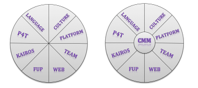 